Edgefield County, SC DIRECT Land Deed Index 1787-1869for FRANKLIN surname: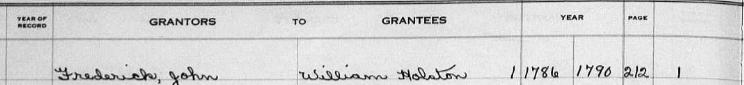 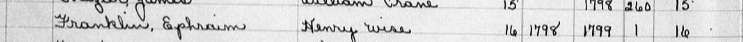 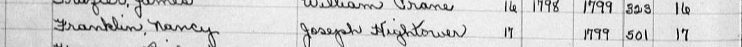 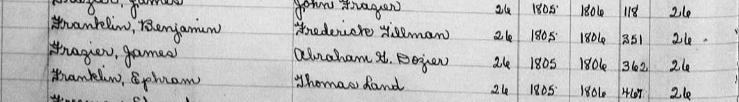 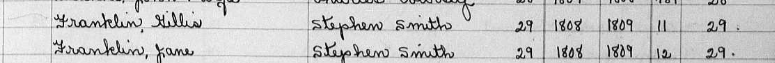 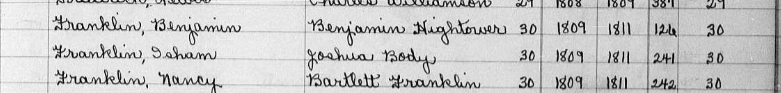 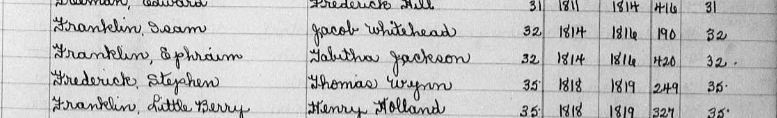 